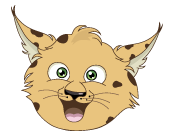 Mladinski center RISKO vabi na PODJETNIŠKI KROŽEKŽELIM POSTATI PODJETNIK – ALI ZNAM TRŽITI SEBE?Podjetniški krožek izvajamo z namenom lajšanja dostopa mladih do trga delovne sile in razvoj podjetnosti mladih. Krožek je namenjen mladim polnim podjetniških idej, potrebujejo pa podporo pri realizaciji. Z aktivnostmi nudimo mladim pomoč pri razvijanju sposobnosti za prevzem odgovornosti za svoje življenje. Poudarek je na osebnem razvoju mladih, da prepoznajo, kaj si v življenju želijo, se učijo, kako doseči svoje cilje skozi različne pristope v podjetništvu (socialno, zeleno podjetništvo). Delavnica bo potekala  17.5.2024 od 14.00 do 16.00 v dvorani ŽIVA Dvorca Rakičan.Vljudno vabljeni!Ekipa mladinskega centra RISKO Zaposlitev na področju mladinskega dela v mladinskem sektorju. Naložbo sofinancirata Republika Slovenija in Evropska unija iz Evropskega socialnega sklada.